Дорожная карта урока по информатике в дистанционной форме на тему «Всемирная компьютерная сеть. Поисковые запросы»ТРЕНИРОВКА (закрепление изученного материала)Тема:  Составление запросов для поисковых систем с использованием  логических выражений.Во всех задачах для обозначения логической операции «ИЛИ» в запросе используется символ |, а для логической операции «И» – символ &.Обязательное выполнениеВ таблице приведены запросы к поисковому серверу. Расположите обозначения запросов в порядке возрастания количества страниц, которые найдет поисковый сервер по каждому запросу. А)  физкультураБ)  физкультура & подтягивания & отжиманияВ)  физкультура & подтягиванияГ)  физкультура | фитнесс В таблице приведены запросы к поисковому серверу. Расположите обозначения запросов в порядке возрастания количества страниц, которые найдет поисковый сервер по  каждому запросу.  А	)  волейбол | баскетбол | подачаБ)  волейбол | баскетбол | подача | блок В)  волейбол | баскетбол Г)  волейбол & баскетбол & подачаВ таблице приведены запросы к поисковому серверу. Расположите обозначения запросов в порядке возрастания количества страниц, которые найдет поисковый сервер по  каждому запросу.  A	)  чемпионы | (бег & плавание)Б	)  чемпионы  & плаваниеВ	)  чемпионы | бег | плаваниеГ)  чемпионы & Европа & бег & плаваниеВ таблице приведены запросы к поисковому серверу. Расположите обозначения запросов в порядке возрастания количества страниц, которые найдет поисковый сервер по каждому запросу.  А	)  музыка | классика | Моцарт | серенадаБ)  музыка | классикаВ)  музыка | классика | МоцартГ)  музыка & классика & МоцартВ таблице приведены запросы к поисковому серверу. Расположите обозначения запросов в порядке возрастания количества страниц, которые найдет поисковый сервер по каждому запросу. А)  реферат | математика | ГауссБ)  реферат | математика | Гаусс | методВ)  реферат | математикаГ)  реферат & математика & ГауссВ таблице приведены запросы к поисковому серверу. Расположите обозначения запросов в порядке возрастания количества страниц, которые найдет поисковый сервер по каждому запросу. Ответ запишите в виде последовательности соответствующих букв.a)  Америка | путешественники | Колумбb)  Америка | путешественники | Колумб | открытиеc)  Америка | Колумбd)   Америка & путешественники & КолумбВ таблице приведены запросы к поисковому серверу. Расположите обозначения запросов в порядке убывания количества страниц, которые найдет поисковый сервер по каждому запросу. Ответ запишите в виде последовательности соответствующих букв.а	)  Информатика & уроки & Excelb	)  Информатика | уроки | Excel | диаграммас)  Информатика | уроки | Exceld)  Информатика | ExcelВ таблице приведены запросы к поисковому серверу, условно обозначенные буквами от А до Г. Расположите запросы в порядке возрастания количества страниц, которые найдет поисковый сервер по каждому запросу. Ответ запишите в виде последовательности соответствующих букв.А	)  Гренландия & Климат & Флора & ФаунаБ	)  Гренландия & ФлораВ	)  (Гренландия & Флора) | ФаунаГ)  Гренландия & Флора & ФаунаНеобязательное выполнениеВ таблице приведены запросы к поисковому серверу. Расположите обозначения запросов в порядке убывания количества страниц, которые найдет поисковый сервер по каждому запросу. а)  спорт | футболb)  спорт | футбол | Петербург | Зенитс)  спорт | футбол | Петербургd)  спорт & футбол & Петербург & ЗенитКаким условием нужно воспользоваться для поиска в сети Интернет информации о цветах, растущих на острове Тайвань или Хонсю1) цветы & (Тайвань | Хонсю)2) цветы & Тайвань & Хонсю3) цветы | Тайвань | Хонсю4) цветы & (остров | Тайвань | Хонсю)В таблице приведены запросы к поисковому серверу, условно обозначенные буквами от А до Г. Расположите запросы в порядке возрастания количества страниц, которые найдет поисковый сервер по каждому запросу. Ответ запишите в виде последовательности соответствующих букв.А	)  (огурцы & помидоры) & (прополка | поливка)Б	)  огурцы | помидорыВ	)  огурцыГ)  огурцы & помидорыВ таблице приведены запросы к поисковому серверу, условно обозначенные буквами от А до Г. Расположите запросы в порядке возрастания количества страниц, которые найдет поисковый сервер по каждому запросу. Ответ запишите в виде последовательности соответствующих букв.А	)  экзамен | тестированиеБ	) (физика | химия) & (экзамен | тестирование)В	) физика & химия & экзамен & тестированиеГ)  физика | химия | экзамен | тестированиеВ таблице приведены запросы к поисковому серверу, условно обозначенные буквами от А до Г. Расположите запросы в порядке возрастания количества страниц, которые найдет поисковый сервер по каждому запросу. Ответ запишите в виде последовательности соответствующих букв.А	)  сомики | меченосцы | содержаниеБ	) сомики & содержаниеВ	) сомики & меченосцы & разведение & содержаниеГ) (сомики | меченосцы) & содержаниеВ таблице приведены запросы к поисковому серверу. Расположите номера запросов в порядке возрастания количества страниц, которые найдет поисковый сервер по каждому запросу. Для обозначения логической операции «ИЛИ» в запросе используется символ |, а для логической операции «И» – &.1	)  канарейки | щеглы | содержание2	)  канарейки & содержание3	)  канарейки & щеглы & содержание4)  разведение & содержание & канарейки & щеглыВ таблице приведены запросы к поисковому серверу. Расположите номера запросов в порядке убывания количества страниц, которые найдет поисковый сервер по каждому запросу. Для обозначения логической операции «ИЛИ» в запросе используется символ |, а для логической операции «И» – &.1	)  барокко | (классицизм & ампир)2	)  барокко | классицизм3	)  барокко | ампир | классицизм 4)  классицизм & ампирВ таблице приведены запросы к поисковому серверу. Расположите номера запросов в порядке убывания количества страниц, которые найдет поисковый сервер по каждому запросу. Для обозначения логической операции «ИЛИ» в запросе используется символ |, а для логической операции «И» – &.1	)  барокко | (классицизм & ампир)2	)  барокко | классицизм3	)  (классицизм & ампир) | (барокко & модерн)4)  барокко | ампир | классицизмВ таблице приведены запросы к поисковому серверу. Расположите номера запросов в порядке убывания количества страниц, которые найдет поисковый сервер по каждому запросу. Для обозначения логической операции «ИЛИ» в запросе используется символ |, а для логической операции «И» – &.1	)  гуси & утки2	)  гуси & (утки | индюки)3	)  гуси & утки & индюки4)  утки | индюкиВ таблице приведены запросы к поисковому серверу. Расположите номера запросов в порядке возрастания количества страниц, которые найдет поисковый сервер по каждому запросу. Для обозначения логической операции «ИЛИ» в запросе используется символ |, а для логической операции «И» – &.1	)  утки | индюки 2	)  (гуси & утки)  |  (индюки & волки)3	)  гуси & утки  &  индюки & волки4)  гуси & уткиВ таблице приведены запросы к поисковому серверу. Расположите номера запросов в порядке возрастания количества страниц, которые найдет поисковый сервер по каждому запросу. Для обозначения логической операции «ИЛИ» в запросе используется символ |, а для логической операции «И» – &.1	)  шкафы | столы | стулья2	)  шкафы | (стулья & шкафы)3	)  шкафы & столы4)  шкафы | стульяВ таблице приведены запросы к поисковому серверу. Расположите номера запросов в порядке убывания количества страниц, которые найдет поисковый сервер по каждому запросу. Для обозначения логической операции «ИЛИ» в запросе используется символ |, а для логической операции «И» – &.1	)  яшма | порода2	)  порода | (порода & гора)3	)  яшма | гора | порода4)  (яшма | гора) & породаОТВЕТЫ:Домашнее задание:Задание. Нарисовать рисунки к каждому запросу и расположить запросы согласно задачам (по возрастанию/убыванию)Для обозначения логической операции «ИЛИ» в запросе используется символ «|», а для логической операции «И» – символ «&». По всем запросам было найдено разное количество страниц.Для выполнения следующих заданий воспользуйся интернетом, самостоятельно формулируя запросы, для того, чтобы понять, как прийти к верному решению поставленной задачи:4. Сравните 2 запроса. По какому запросу будет найдено больше страниц? Почему?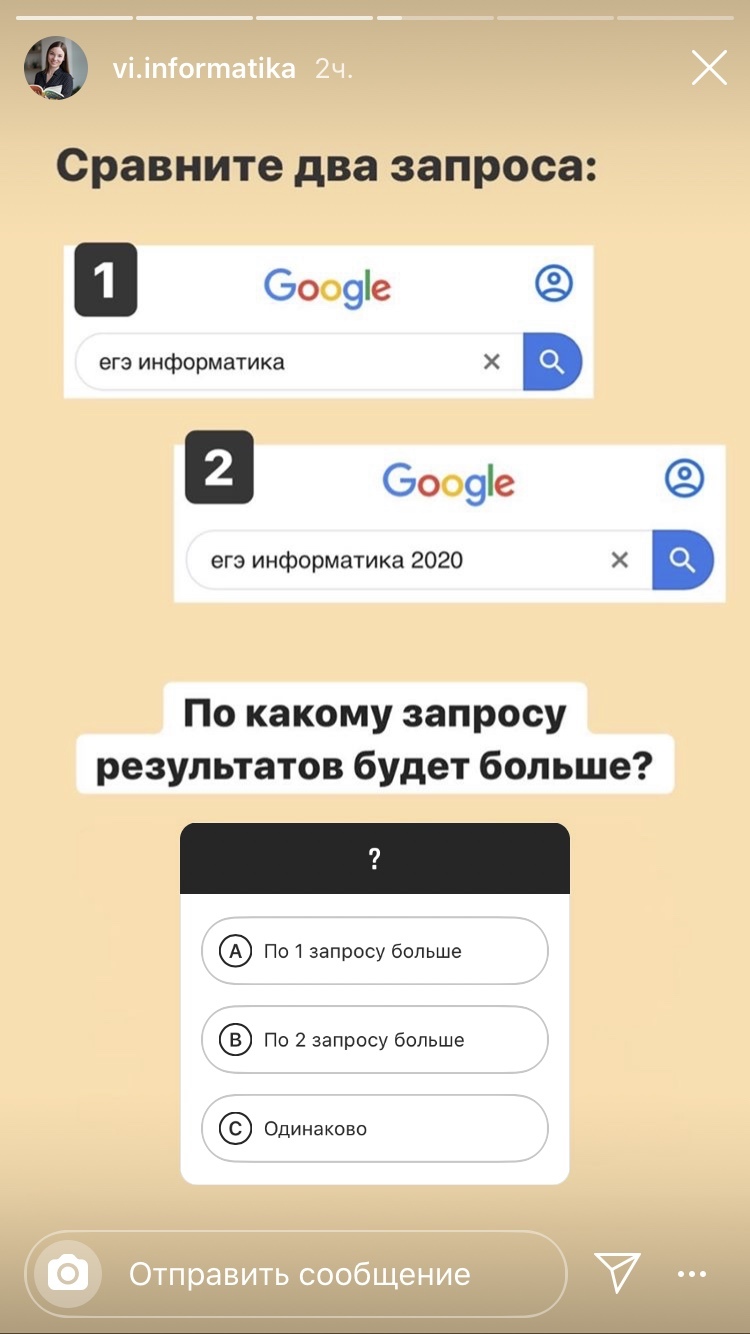 5. Сравните 2 запроса. По какому запросу будет найдено больше страниц? Почему?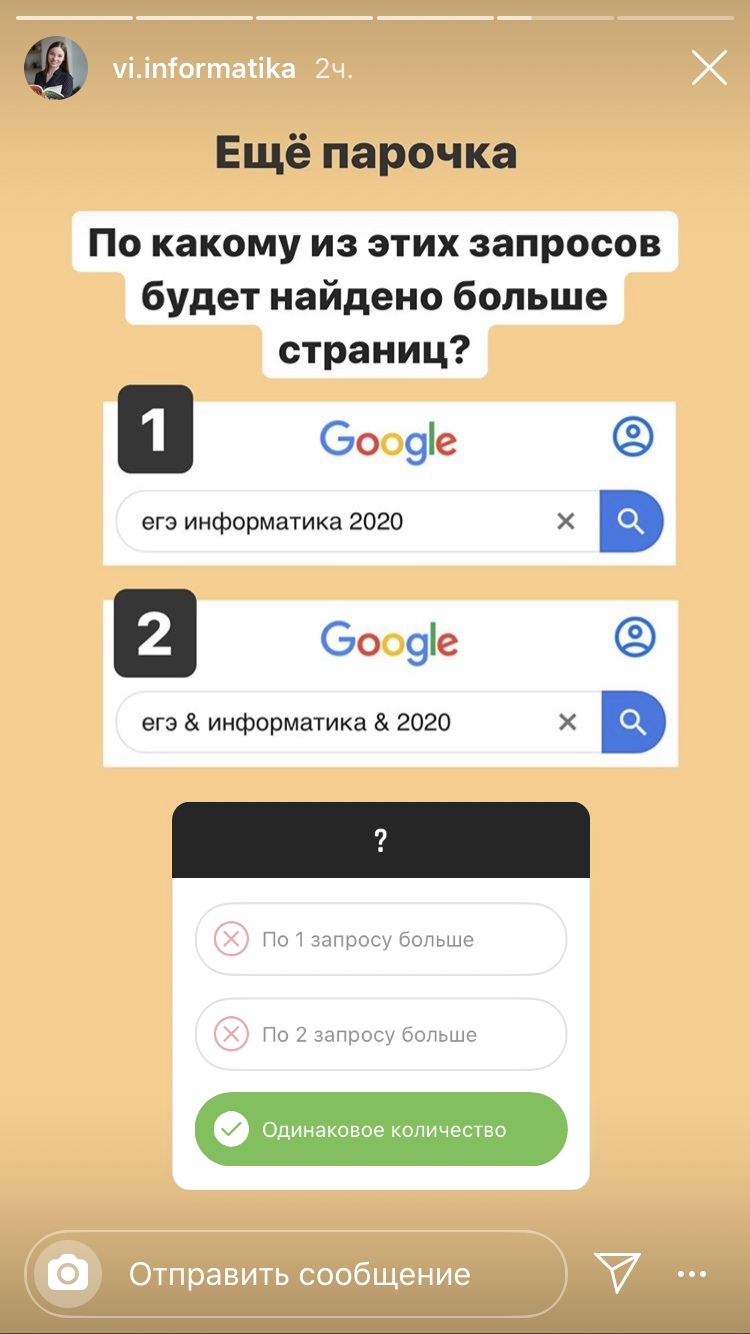 6. Для чего поисковый запрос выделяется кавычками?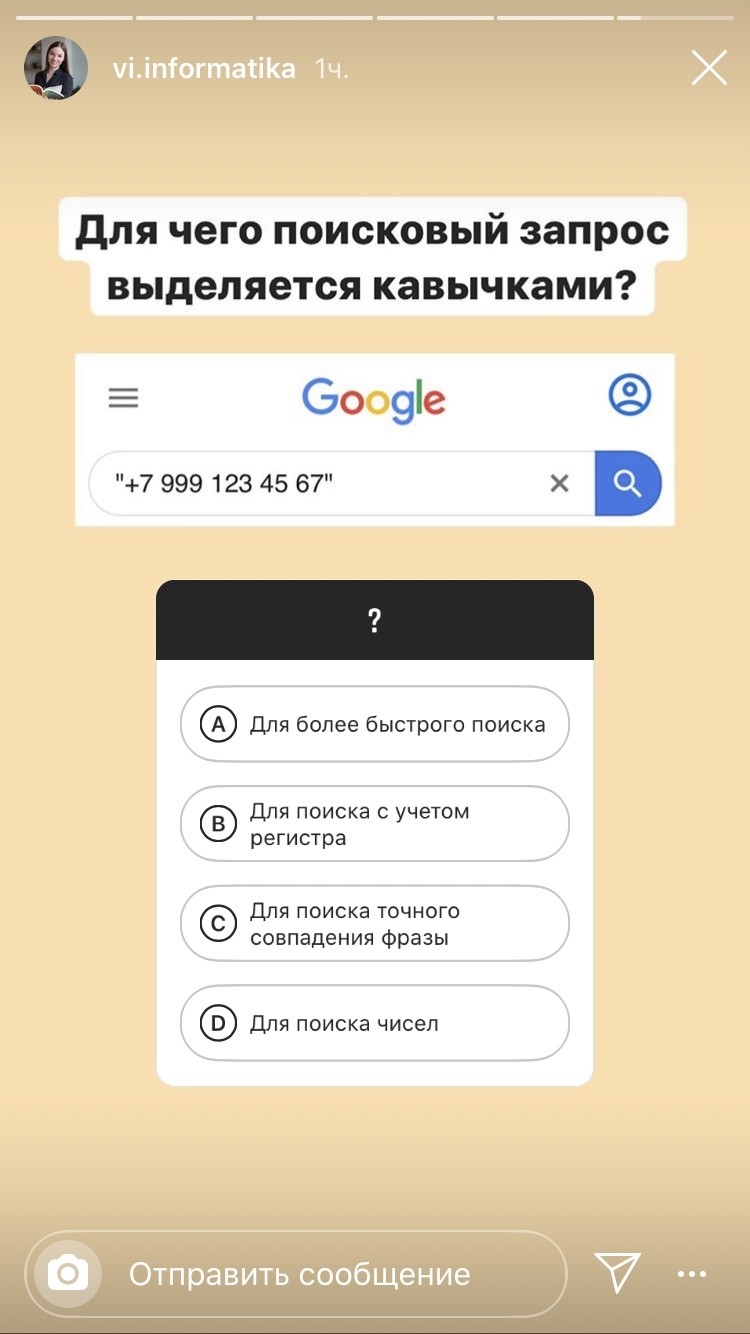 Для обучающихся, зарегистрированных ВконтактеДля обучающихся, не зарегистрированных ВконтактеПрогнозируемое затраченное времяДата занятия25 апреля 202025 апреля 2020Тема урока«Всемирная компьютерная сеть. Поисковые запросы»«Всемирная компьютерная сеть. Поисковые запросы»Используемый ресурсГруппа Вконтакте https://vk.com/club193886798 Урок записан автором.Учебник https://docs.google.com/viewer?a=v&pid=sites&srcid=ZGVmYXVsdGRvbWFpbnx1cm9raWluZm80MjZ8Z3g6NDMzMDcwNTc2NGQ0NjE0NQ (по необходимости)Стр. 23 §1.3 «Всемирная паутина»Ход урокаЗадание 1. Написать число, тему урока в тетради. Посмотреть видео https://youtu.be/H-jO1iGuO6E (оно интегрировано и в группу в вк)Задание 2. Сделать в тетради опорный конспект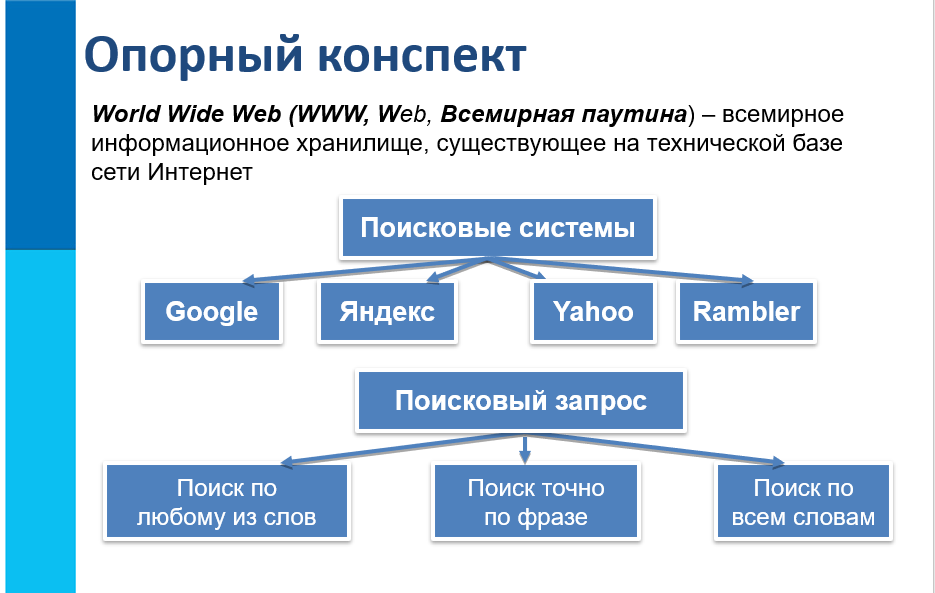 Задание 1. Написать число, тему урока в тетради. Посмотреть видео https://youtu.be/H-jO1iGuO6E (оно интегрировано и в группу в вк)Задание 2. Сделать в тетради опорный конспект10 мин(6 мин – видео)Ход урокаЗадание 3. Посмотреть видео, записанное автором https://youtu.be/lJoK6XKYJNs (также встроено в группу в вк) и выполнить тест. Это не на оценку. Это на ваше понимание. А также я должна видеть усваиваете вы материал или нет. Он анонимный. Ссылка на тест https://forms.gle/z5YC99z2yrgznDRW8
Вы сможете посмотреть правильные ответы по завершению теста .Задание 3. Посмотреть видео, записанное автором https://youtu.be/lJoK6XKYJNs (также встроено в группу в вк) и выполнить тест. Это не на оценку. Это на ваше понимание. А также я должна видеть усваиваете вы материал или нет. Он анонимный. Ссылка на тест https://forms.gle/z5YC99z2yrgznDRW8
Вы сможете посмотреть правильные ответы по завершению теста .15 минХод урокаЗадание 4. Выполнить задания из прикрепленного документа «Тренировка». Затем скачиваете ответы, выполняете самопроверку. При необходимости рекомендую вам рисовать круги к каждому запросу. Вопросы пишите или в группу вк, или в личные сообщения, или на почту avapukhtina@gmail.com Задание 4. Выполнить задания из прикрепленного документа «Тренировка». Затем скачиваете ответы, выполняете самопроверку. При необходимости рекомендую вам рисовать круги к каждому запросу. Вопросы пишите или в группу вк, или в личные сообщения, или на почту avapukhtina@gmail.com 7-15 минв зависимости от потребности ребенкаДомашнее заданиеВыполнить задания из документа «Домашнее задание» и выслать фото в личные сообщения в вк или на почту avapukhtina@gmail.com Выполнить задания из документа «Домашнее задание» и выслать фото в личные сообщения в вк или на почту avapukhtina@gmail.com Срок сдачи домашнего заданиядо 2.05.2020до 2.05.20201БВАГ2ГВАБ3ГБАВ4ГБВА5ГВАБ6dcab7bcda8АГБВ9bcad10111АГВБ12ВБАГ13ВБГА1443211532141642131742131834211932412031241. Запишите коды запросов слева направо в порядке возрастания количества страниц, которые нашёл поисковый сервер по каждому запросу.   А: Солнце & Воздух
  Б: Солнце | Воздух | Вода
  В: Солнце | Воздух | Вода | Огонь
  Г: Солнце | Воздух2. Запишите коды запросов слева направо в порядке возрастания количества страниц, которые нашёл поисковый сервер по каждому запросу.  А: Мартышка | Осёл | Мишка
  Б: Мартышка & Осёл & Мишка
  В: Мартышка & Осёл
  Г: (Мартышка & Осёл) | Мишка3. Запишите коды запросов слева направо в порядке возрастания количества страниц, которые нашёл поисковый сервер по каждому запросу.  А: портрет & пейзаж & натюрморт
  Б: портрет | пейзаж
  В: портрет | пейзаж | натюрморт
  Г: портрет | (пейзаж & натюрморт)4. Запишите коды запросов слева направо в порядке возрастания количества страниц, которые нашёл поисковый сервер по каждому запросу.  А: Мороз | Солнце | День | Чудесный
  Б: (Мороз & Солнце) | День
  В: Мороз & Солнце
  Г: Мороз & Солнце & День & Чудесный5. Запишите коды запросов слева направо в порядке убывания количества страниц, которые нашёл поисковый сервер по каждому запросу.  А: Солнце | Воздух | Вода
  Б: Солнце & Воздух
  В: Солнце & Воздух & Вода
  Г: Солнце | ВоздухЗадание на дополнительную оценку. Круги рисуете только при необходимости1. Запишите коды запросов слева направо в порядке возрастания количества страниц, которые нашёл поисковый сервер по каждому запросу.   А: Лебедь | Рак | Щука
  Б: Лебедь & Рак
  В: Лебедь & Рак & Щука
  Г: Лебедь | Рак2. Запишите коды запросов слева направо в порядке возрастания количества страниц, которые нашёл поисковый сервер по каждому запросу.   А: Рим & Париж & Лондон
  Б: Лондон | Рим
  В: Рим & Лондон
  Г: Рим | Париж | Лондон3. Запишите коды запросов слева направо в порядке убывания количества страниц, которые нашёл поисковый сервер по каждому запросу.   А: Есенин & Фет
  Б: (Есенин & Фет) | Тютчев
  В: Есенин & Фет & Тютчев
  Г: Есенин | Фет | Тютчев